                                               УКРАЇНА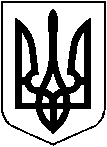 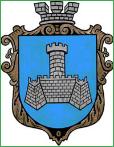 ХМІЛЬНИЦЬКА МІСЬКА РАДАВінницької областіВиконавчий  комітетР І Ш Е Н Н ЯВід  ________________					                                      № _____Про надання дозволу  ТОВ «Фармація Вінничина»на розміщення  зовнішньої реклами  по проспекту Свободи, 2 в м. Хмільнику            Розглянувши заяву  товариства з обмеженою відповідальністю «Фармація Вінничина» в особі директора  Козаченко Ірини Ігорівни  від 05.12.2023 року про надання дозволу на розміщення  зовнішньої реклами на  фасаді приміщення по площі Перемоги, 2 в   м. Хмільнику, відповідно до Правил розміщення зовнішньої реклами на території Хмільницької міської територіальної громади (нова редакція), затверджених рішенням виконкому Хмільницької міської ради від 25.05.2023 р. №273, враховуючи ст. 16 Закону України "Про рекламу" та Комплексну схему розміщення рекламних засобів та типових конструкцій, засобів зовнішньої реклами м. Хмільник Вінницької обл. затверджену рішенням виконавчого комітету Хмільницької міської ради від 13.04.2018 р. №141, керуючись ст. ст. 30, 59 Закону України “Про місцеве самоврядування в Україні", виконком Хмільницької міської радиВ И Р І Ш И В : 1. Надати товариству з обмеженою відповідальнністю «Фармація Вінничина» (61038, м. Харків, в’їзд Білостоцький,3) дозвіл  на розміщення зовнішньої реклами - спеціальних конструкцій:- фасадна конструкція - об’ємні світлові елементи на загальній несвітловій плоскій, розміром 18,1м х 1,0 м, площа місця розташування рекламного засобу 18,1 м2  ;- фасадна конструкція – суцільний стенд, лайтбокс (об’ємний світловий короб) з елементами на проріз  розміром 2,3 х 1,8 м, площа місця розташування рекламного засобу 4,14 м2  ;- фасадна конструкція – банер, пано на фасаді будівлі , розміром 1,2 х 1,8 м, площа місця розташування рекламного засобу 2,16 м2;- фасадна конструкція – банер, пано на фасаді будівлі , розміром 2,3 х 1,8 м, площа місця розташування рекламного засобу 4,14 м2;- фасадна конструкція – панель-кронштейн (динамічний світлодіодний хрест) розміром 0,966 м х 0,966 м, площа місця розташування рекламного засобу 0,93 м2 ;- фасадна конструкція –обємні світлові елементи на загальній несвітловій плоскій основі (підкладці) розміром 1,76 м х 2,38 м, площа місця розташування рекламного засобу 4,18 м2 ;- фасадна конструкція – суцільний стенд, лайтбокс (об’ємний світловий короб) з елементами на проріз,  розміром 2,3 х 1,8 м, площа місця розташування рекламного засобу 4,14 м2  ;- фасадна конструкція – банер, пано на фасаді будівлі , розміром 2,3 х 1,8 м, площа місця розташування рекламного засобу 4,14 м2 по площі Перемоги, 2 (фасад нежитлового приміщення) в м. Хмільнику.2. Визначити термін дії дозволу на розміщення  зовнішньої реклами, вказаного  в п. 1  цього рішення - до 31.07.2026 року (до закінчення терміну дії договору оренди нежитлового приміщення № 05Е000-309/23 від 28.08.2023 року). 3. Контроль за виконанням цього рішення покласти на заступника міського голови з питань діяльності виконавчих органів міської ради  згідно з розподілом обов’язків.    Міський голова 					Микола ЮРЧИШИН